Les diferents bonificacions no són acumulables, en cas que coincideixin dues o més bonificacions, el col·legiat haurà d’escollir la bonificació que vol que se li apliqui.La documentació necessària per beneficiar-se de la bonificació és: Fotocòpia del DNI.Informe de vida laboral expedit per la Tresoreria de la Seguretat Social.Certificat de l’agència tributària de no constar inscrit en el cens d’obligats tributaris.DECLARACIÓ:Declaro que m’ha estat reconeguda una situació de jubilació en data       /        /       SOL·LICITA:Que havent-me estat reconeguda la condició de jubilació, em sigui aplicada la bonificació d’un 50 % de la quota col·legial de conformitat amb l’acord adoptat per l’Assemblea ordinària del 12 de desembre de 2020 pel qual les persones col·legiades que acreditin estar jubilades podran gaudir d’una bonificació d’un 50 % de la quota col·legial, conservant llurs drets corporatius i l’obligació del compliment dels deures col·legials. La bonificació s’aplicarà en el cobrament de les quotes col·legials quadrimestrals o anual següents a la presentació de la sol·licitud. I perquè així consti, signa la present declaració.En virtut de la normativa de Protecció de Dades de Caràcter Personal, per la present autoritza a què les dades personals facilitades siguin incorporades en un fitxer denominat Col·legiats responsabilitat del COL·LEGI DE DIETISTES-NUTRICIONISTES DE CATALUNYA, i seu social a Via Laietana, n. 38, 1r 1a, 08003 Barcelona (Barcelona) La finalitat d’aquest tractament és la de gestionar les dades del col·legiats i les relacions amb ells. Aquestes dades no seran transmeses a terceres persones, llevat dels supòsits en els que així ho estableixi la normativa aplicable, i seran conservades sempre que sigui imprescindible o legítim per la finalitat que es van captar. En qualsevol cas podrà indicar la revocació del consentiment atorgat, així com exercitar els drets d’accés, rectificació o supressió, la limitació del tractament o oposar-se, així com el dret a la portabilitat de les dades. Aquestes peticions caldrà que es faci en Via Laietana, n. 38, 1r 1a, 08003 Barcelona (Barcelona) o administracio@codinucat.cat  Tanmateix s’informa que pot presentar una reclamació davant l’Agència Española de Protecció de Dades si així ho considera, o bé posar-se en contacte amb el Delegat de protecció de dades a dpo@codinucat.cat					     , a    	de/d' 	      	de 20  Dades del col·legiat:Dades del col·legiat:Dades del col·legiat:Dades del col·legiat:Cognoms i NomCognoms i NomCognoms i NomCognoms i NomNIFNIFNº Col·legiatAdreçaAdreçaAdreçaAdreçaAdreçaAdreçaAdreça Codi Postal Població  Població ProvínciaProvínciaProvínciaProvínciaCorreu electrònicCorreu electrònicTelèfonTelèfonTelèfonTelèfon mòbilTelèfon mòbilSIGNATURA DEL SOL·LICITANTSIGNATURA/SEGELL CODINUCAT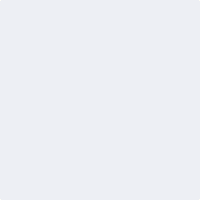 